О внесении изменений в постановление администрации муниципального образования Соль-Илецкий городской округ Оренбургской области от 12.02.2020 № 228-п «Об утверждении порядка проведения оценки регулирующего воздействия проектов муниципальных нормативных правовых актов и экспертизы муниципальных нормативных правовых актов администрации муниципального образования Соль-Илецкий городской округ»В целях реализации Федерального закона от 06.10.2003 № 131-ФЗ «Об общих принципах организации местного самоуправления в Российской Федерации», Закона Оренбургской области от 12.11.2014 №2712/766-V-ОЗ «О порядках проведения оценки регулирующего воздействия проектов муниципальных нормативных правовых актов и экспертизы муниципальных нормативных правовых актов», руководствуясь Уставом муниципального образования Соль-Илецкий городской округ постановляю:1.Внести в постановление администрации муниципального образования Соль-Илецкий городской округ Оренбургской области от 12.02.2020 № 228-п «Об утверждении порядка проведения оценки регулирующего воздействия проектов муниципальных нормативных правовых актов и экспертизы муниципальных нормативных правовых актов администрации муниципального образования Соль-Илецкий городской округ» следующие изменения:1.1.Пункт 6 постановления изложить в новой редакции: «6. Контроль за исполнением настоящего постановления возложить на заместителя главы администрации городского округа по экономике, бюджетным отношениям и инвестиционной политике Сахацкого Н.Н.».1.2.Приложение № 1 к постановлению от 12.02.2020 № 228-п «Об утверждении порядка проведения оценки регулирующего воздействия проектов муниципальных нормативных правовых актов и экспертизы муниципальных нормативных правовых актов администрации муниципального образования Соль-Илецкий городской округ» изложить в новой редакции, согласно приложению к настоящему постановлению.2.Контроль за исполнением настоящего постановления возложить на заместителя главы администрации городского округа по экономике, бюджетным отношениям и инвестиционной политике Сахацкого Н.Н.3.Постановление вступает в силу после его официального опубликования.Глава муниципального образованияСоль-Илецкий городской округ                                                    В.И. ДубровинРазослано: в прокуратуру Соль-Илецкого района, в дело, организационный отдел, структурные  подразделения  администрации Соль-Илецкого городского округаПорядок
проведения оценки регулирующего воздействия проектов муниципальных нормативных правовых актов администрации муниципального образования Соль-Илецкий городской округ Оренбургской области, устанавливающих новые или изменяющих ранее предусмотренные муниципальными нормативными правовыми актами обязательные требования для субъектов предпринимательской и иной экономической деятельности, обязанности для субъектов инвестиционной деятельности1.Настоящий Порядок определяет процедуру проведение оценки регулирующего воздействия проектов нормативных правовых актов (далее Проектов НПА) администрации муниципального образования Соль-Илецкий городской округ Оренбургской области, устанавливающих новые или изменяющих ранее предусмотренные муниципальными нормативными правовыми актами обязательные требования для субъектов предпринимательской и иной экономической деятельности, обязанности для субъектов инвестиционной деятельности.2.Официальным сайтом для размещения информации о проведении оценки регулирующего воздействия проектов НПА в информационно-телекоммуникационной сети Интернет является официальный сайт администрации муниципального образования Соль-Илецкий городской округ Оренбургской области www.soliletsk.ru.3.Оценка регулирующего воздействия проектов муниципальных нормативных правовых актов проводится в целях:а) выявления в проектах актов положений, которые:вводят избыточные административные и иные ограничения, обязанности для субъектов предпринимательской и инвестиционной деятельности или способствуют их введению;способствуют возникновению необоснованных расходов субъектов предпринимательской и инвестиционной деятельности;способствуют возникновению необоснованных расходов местного бюджета;способствуют ограничению конкуренции;приводят к невозможности исполнения субъектами предпринимательской и инвестиционной деятельности возложенных на них обязанностей вследствие противоречий или пробелов в правовом регулировании.б) повышения качества правового регулирования в сферах деятельности, участниками которых являются субъекты предпринимательской и иной экономической деятельности, обеспечения возможности учета мнений заинтересованных лиц и установления баланса интересов на стадии подготовки проекта акта посредством анализа возможных последствий и эффективности данного регулирования.4. При проведении оценки регулирующего воздействия выявляются и анализируются возможные последствия введения тех или иных правовых норм регулирования, устанавливающих новые или изменяющих ранее предусмотренные муниципальными нормативными правовыми актами обязательные требования для субъектов предпринимательской и иной экономической деятельности, обязанности для субъектов инвестиционной деятельности.5. Оценке регулирующего воздействия подлежат проекты актов, затрагивающие вопросы:1) установления новых или изменения ранее предусмотренных муниципальными нормативными правовыми актами обязательных требований для субъектов предпринимательской и иной экономической деятельности, обязанностей для субъектов инвестиционной деятельности;2) установления порядка предоставления муниципальной поддержки субъектам предпринимательской и иной экономической деятельности.6. Настоящий порядок не распространяется на проекты актов:1) содержащие сведения, составляющие государственную тайну, сведения конфиденциального характера;2) разработанные в целях недопущения возникновения и (или) ликвидации чрезвычайных ситуаций природного и техногенного характера на период действия режимов чрезвычайных ситуаций;3)устанавливающие, изменяющие, приостанавливающие, отменяющие местные налоги и сборы;4)  регулирующие бюджетные правоотношения;5) утверждающие муниципальные программы муниципального образования Соль-Илецкий городской округ Оренбургской области;6) подлежащие обсуждению на публичных слушаниях и на общественных обсуждениях;7) утверждающие административные регламенты предоставления муниципальных услуг.6. Оценка регулирующего воздействия проводится структурным подразделением администрации муниципального образования Соль-Илецкий городской округ Оренбургской области, осуществляющим подготовку (разработку) проекта НПА (далее - разработчик).7. Оценка регулирующего воздействия проводится с учетом степени регулирующего воздействия положений, содержащихся в подготовленном проекте акта (далее - степень регулирующего воздействия):7.1. Высокая степень регулирующего воздействия - проект акта содержит положения, устанавливающие ранее не предусмотренные нормативными правовыми актами Российской Федерации, Оренбургской области, муниципального образования Соль-Илецкий городской округ Оренбургской области обязанности, запреты и ограничения для субъектов предпринимательской и инвестиционной деятельности или способствующие их установлению, в том числе способствующие ограничению конкуренции, а также положения, приводящие к возникновению ранее не предусмотренных нормативными правовыми актами Российской Федерации, Оренбургской области, муниципального образования Соль-Илецкий городской округ Оренбургской области расходов субъектов предпринимательской и иной экономической деятельности и местного бюджета.7.2. Средняя степень регулирующего воздействия - проект акта содержит положения, изменяющие ранее предусмотренные нормативными правовыми актами Российской Федерации, Оренбургской области, муниципального образования Соль-Илецкий городской округ Оренбургской области обязанности, запреты и ограничения для субъектов предпринимательской и инвестиционной деятельности или способствующие их установлению, в том числе способствующие ограничению конкуренции, а также положения, приводящие к увеличению ранее предусмотренных нормативными правовыми актами Российской Федерации, Оренбургской области, муниципального образования Соль-Илецкий городской округ Оренбургской области расходов субъектов предпринимательской и иной экономической деятельности и местного бюджета.7.3. Низкая степень регулирующего воздействия - проект акта не содержит положений, предусмотренных подпунктами 7.1 и 7.2 настоящего пункта, однако подлежит оценке регулирующего воздействия в соответствии с настоящим Порядком.8. После согласования проекта НПА со всеми заинтересованными лицами, в том числе в системе электронного документооборота,  разработчик определяет, затрагивает ли проект НПА вопросы, указанные в пункте 5 настоящего Порядка, на которые распространяется процедура оценки регулирующего воздействия, и определяет степень регулирующего воздействия в соответствии с пунктом 7 настоящего Порядка.9. В случае, если проведение оценки регулирующего воздействия проекта НПА в соответствии с настоящим Порядком не требуется, разработчик в пояснительной записке к проекту НПА приводит обоснования, по которым проведение оценки регулирующего воздействия не требуется.10. В случае если проведение оценки регулирующего воздействия проекта акта в соответствии с настоящим Порядком не требуется, разработчик в пояснительной записке к проекту акта приводит обоснования, по которым проведение оценки регулирующего воздействия не требуется.11. Этапы проведения оценки регулирующего воздействия проекта НПА:1) размещение разработчиком с целью проведения публичных консультаций на официальном сайте администрации муниципального образования Соль-Илецкий городской округ www.soliletsk.ru.:уведомления о проведении публичных консультаций проекта НПА, согласно приложению № 1 к настоящему Порядку.проекта НПА;пояснительной записки к проекту НПА;опросного листа согласно приложению № 2 к настоящему  Порядку;нормативного правового акта, в который вносятся изменения, в действующей редакции.Срок проведения публичных консультаций составляет не менее:25 календарных дней со дня размещения уведомления на официальном сайте - для проектов НПА с высокой степенью регулирующего воздействия;20 календарных дней со дня размещения уведомления на официальном сайте - для проектов НПА со средней степенью регулирующего воздействия;15 календарных дней со дня размещения уведомления на официальном сайте - для проектов НПА с низкой степенью регулирующего воздействия;2) Уведомление разработчиком уполномоченного органа о проведении публичных консультаций не позднее даты начала публичных консультаций;3) Проведение разработчиком публичных консультаций в форме заполнения опросного листа согласно приложению № 2 к настоящему Порядку, в сроки, указанные в уведомлении, в целях учета мнения субъектов предпринимательской и иной экономической деятельности, в том числе некоммерческих организаций, целью деятельности которых является защита и представление интересов субъектов предпринимательской и иной экономической деятельности;4) Рассмотрение разработчиком поступивших по итогам публичных консультаций замечаний и предложений, при этом не подлежат рассмотрению предложения и замечания, поступившие:в анонимном порядке;с нарушением сроков проведения публичных консультаций, указанных в уведомлении о проведении публичных консультаций;не соответствующие форме опросного листа;5) Составление в течение 10 рабочих дней после завершения публичных консультаций сводки предложений и сводного отчета об оценке регулирующего воздействия по форме согласно приложению № 3, № 4 к настоящему Порядку;6) Направление разработчиком сводки предложений и сводного отчета в уполномоченный орган в течение 3 рабочих дней;12. Ответственным за определение необходимости проведения оценки регулирующего воздействия проекта НПА и степени регулирующего воздействия проекта НПА, размещение документов о проведении публичных консультаций в соответствии с настоящим Порядком, проведение публичных консультаций по проекту НПА, составление сводного отчета об оценке регулирующего воздействия проекта НПА является разработчик.13. Ответственным за подготовку заключения об оценке регулирующего воздействия проекта НПА является уполномоченный орган.14. При отсутствии замечаний в заключение уполномоченного органа об оценке регулирующего воздействия проекта акта разработчик принимает решение о направлении проекта акта на подпись Главе муниципального образования Соль-Илецкий городской округ Оренбургской области в соответствующем порядке.15. При наличии замечаний в заключение уполномоченного органа об оценке регулирующего воздействия проекта акта, с учетом действующего законодательства, практической реализуемости предложений и замечаний, а также влияния на права и обязанности субъектов предпринимательской и иной экономической деятельности разработчик принимает одно из следующих решений:о доработке проекта акта с учетом замечаний;о нецелесообразности принятия проекта акта.16. О принятом решении разработчик письменно сообщает в уполномоченный орган в течение 10 рабочих дней.17. В заключении об оценке регулирующего воздействия проекта муниципального акта должны содержаться выводы, приложение № 5 к настоящему порядку:1) о соответствии качества проведения процедуры оценки регулирующего воздействия проекта муниципального акта и подготовки сводного отчета требованиям порядка проведения оценки регулирующего воздействия проектов муниципальных актов, установленного в соответствии с настоящей статьей;2) об отсутствии либо наличии достаточного обоснования решения проблемы предложенным способом правового регулирования;3) об отсутствии либо наличии в проекте муниципального акта положений, которые вводят избыточные обязанности, запреты и ограничения для субъектов предпринимательской и иной экономической деятельности или способствуют их введению, а также положений, способствующих возникновению необоснованных расходов субъектов предпринимательской и иной экономической деятельности и местных бюджетов.18. При подготовке заключения уполномоченный орган проводит предварительное рассмотрение проекта акта и сводного отчета, поступившего от разработчика, в целях определения упрощенного или углубленного порядка его подготовки. 19. Предварительное рассмотрение проекта акта и сводного отчета (далее - предварительное рассмотрение) проводится для выявления в проекте акта положений, указанных в пункте 3 настоящего Порядка. 20. Если в ходе предварительного рассмотрения уполномоченным органом будет сделан вывод о том, что в проекте акта не выявлены положения, указанные в подпункте «а» пункта 3 настоящего Порядка, уполномоченный орган дает заключение непосредственно по результатам такого рассмотрения (в упрощенном порядке) в срок не позднее 10 рабочих дней со дня получения от разработчика сводного отчета о проведении оценки регулирующего воздействия проекта НПА.21. В случае если в ходе предварительного рассмотрения уполномоченным органом установлено, что проект акта предусматривает новое правовое регулирование в части прав и обязанностей субъектов предпринимательской и инвестиционной деятельности, либо изменяются содержание или порядок реализации полномочий органов местного самоуправления, приводящие к последствиям, указанным в пункте 3 настоящего Порядка, уполномоченный орган принимает решение о рассмотрении проекта нормативного правового акта в углубленном порядке, в том числе определяет целесообразность проведения публичных консультаций по соответствующему проекту акта самим уполномоченным органом с органами и организациями, которые принимали участие в публичных консультациях, в течение сроков, отведенных для подготовки заключения.Срок подготовки таких заключений составляет не более 15 рабочих дней со дня получения сводного отчета, проекта НПА уполномоченным органом. В случае проведения публичных консультаций по соответствующему проекту НПА самим уполномоченным органом срок подготовки таких заключений может быть увеличен, но не более чем на срок проведения указанных публичных консультаций.22. Проведение публичных консультаций уполномоченным органом осуществляется в соответствии с пунктом 11 настоящего Порядка.23. В случае если в ходе подготовки заключения, сделан вывод о том, что разработчиком не соблюден порядок проведения оценки регулирующего воздействия в соответствии с настоящим Порядком, уполномоченный орган направляет сводный отчет и проект акта разработчику на доработку.Разработчик повторно проводит оценку регулирующего воздействия, предусмотренную пунктом 11 настоящего Порядка, начиная с невыполненной процедуры.Доработанные сводный отчет и проект акта на бумажном носителе разработчик повторно направляет в уполномоченный орган для подготовки заключения.24. В случае если сводный отчет не содержит полной информации, предусмотренной формой сводного отчета, уполномоченный орган возвращает пакет документов разработчику на доработку не позднее 5 рабочих дней, следующих за днем получения проекта НПА уполномоченным органом.Пакет документов с доработанным сводным отчетом на бумажном носителе разработчик повторно направляет в уполномоченный орган для подготовки заключения.25. В случае если в ходе подготовки заключения сделан вывод о наличии положений, вводящих избыточные обязанности, запреты и ограничения для субъектов предпринимательской и иной экономической деятельности или способствующих их введению, а также положений, способствующих возникновению необоснованных расходов субъектов предпринимательской и иной экономической деятельности и местного бюджета, и (или) об отсутствии достаточного обоснования для принятия решения, о введении предлагаемого разработчиком варианта правового регулирования, уполномоченный орган направляет сводный отчет и проект акта разработчику на доработку.Разработчик дорабатывает данный проект акта с учетом замечаний уполномоченного органа.Доработанные сводный отчет и проект акта на бумажном носителе разработчик повторно направляет в уполномоченный орган для подготовки заключения.26. Не допускается принятие нормативного правового акта при наличии заключения, в котором сделан вывод о несоблюдении сроков проведения публичных консультаций, нарушении сроков размещения уведомления о проведении публичных консультаций и (или) о наличии положений, способствующих ограничению конкуренции, вводящих избыточные обязанности, запреты и ограничения для субъектов предпринимательской и иной экономической деятельности или способствующих их введению, а также положений, способствующих возникновению необоснованных расходов субъектов предпринимательской и иной экономической деятельности и местного бюджета, и (или) об отсутствии достаточного обоснования для принятия решения, о введении предлагаемого разработчиком варианта правового регулирования.27. Заключение размещается на официальном сайте муниципального образования Соль-Илецкий городской округ в течение 5 рабочих дней со дня его подписания руководителем уполномоченного органа и одновременно на бумажном носителе направляется разработчику проекта НПА.28. В случае несогласия с замечаниями и выводами уполномоченного органа, изложенными в заключении об оценке регулирующего воздействия, разработчик не позднее 10 рабочих дней со дня получения заключения об оценке регулирующего воздействия, организует проведение согласительного совещания для рассмотрения проекта акта и заключения, с приглашением представителей уполномоченного органа, юридического отдела администрации Соль-Илецкого городского округа и иных заинтересованных лиц в целях принятия согласованного решения.29. Итоги проведения согласительного совещания оформляются протоколом и подписываются руководителями структурных подразделений администрации Соль-Илецкого городского округа, участвующих в согласительном совещании, не позднее 5 рабочих дней со дня проведения согласительного совещания.30. Подготовка протокола согласительного совещания осуществляется разработчиком.Протокол согласительного совещания в течение 3 рабочих дней со дня подписания размещается разработчиком на официальном сайте администрации муниципального образования Соль-Илецкий городской округ (www.soliletsk.ru.) и направляется в уполномоченный орган.31. Протоколы согласительного совещания хранятся у уполномоченного органа в течение 3 лет со дня проведения согласительного совещания.32. По итогам согласительного совещания проект акта направляется на согласование с заинтересованными лицами в порядке, установленном муниципальным правовым актом, либо принимается решение об отказе принятия акта.33. В случае непринятия согласованного решения по итогам согласительного совещания, утверждение нормативного правового акта муниципального образования Соль-Илецкий городской округ не допускается.34. Заключение об оценке регулирующего воздействия и протокол согласительного совещания в обязательном порядке прилагаются к проекту НПА.35. Проект НПА разработчик направляет в уполномоченный орган на согласование в порядке, установленном муниципальным правовым актом.Уведомление
о подготовке проекта НПАПроведение публичных консультацийНастоящим________________________________________________________                                   (наименование разработчика проекта НПА / НПА)уведомляет о проведении публичных консультаций в целях оценки регулирующего воздействия проекта НПА / экспертизы НПА__________________________________                                                                                    (вид НПА, наименование)Степень регулирующего воздействия __________________________________                                                                           (высокая/средняя/низкая)Обоснование отнесения проекта НПА к определенной степени регулирующего воздействия:________________________________________________________Срок проведения публичных консультаций _____________________________                                                                                (даты начала и окончания)Способ направления участниками публичных консультаций своих предложений и замечаний:  предложения и замечания направляются по прилагаемой форме опросного листа в электронном виде по адресу:______________________________                                                                  (адрес эл. почты ответственного исполнителя)или на бумажном носителе по адресу: _________________________________                                                                  (адрес разработчика проекта НПА/ НПА)Контактное лицо по вопросам публичных консультаций:__________________________________________________________________(ФИО ответственного исполнителя)Номер рабочего телефона: ____________________график работы: с ____до __  по рабочим дням.Прилагаемые к уведомлению материалы:1) проект НПА / НПА;2) пояснительная записка к проекту НПА (не требуется при экспертизе НПА);3) опросный лист для участников публичных консультаций.4) нормативно-правовой акт, в который вносятся изменения, в действующей редакции.Примечание. Все заинтересованные лица могут направить свои предложения и замечания по проекту НПА/ НПА. Предложения и замечания, поступившие разработчику после указанного в уведомлении срока, а также не соответствующие прилагаемой форме опросного листа, рассмотрению не подлежат.Опросный лист
 для участников публичных консультаций по проекту нормативного правового акта / нормативному правовому акту
_______________________________________________
(вид нормативного правового акта, наименование)Контактная информация об участнике публичных консультаций:Наименование участника ______________________________________________Сфера деятельности участника _________________________________________ФИО контактного лица _________________________________________________Номер контактного телефона ___________________________________________Адрес электронной почты ______________________________________________Перечень вопросов,
 обсуждаемых в ходе проведения публичных консультаций1. На решение какой проблемы, на Ваш взгляд, направлен проект нормативного правового акта (далее - правовой акт)? Актуальна ли данная проблема сегодня?__________________________________________________________________________________________________________________________________________________2. Насколько корректно разработчик обосновал необходимость правового вмешательства? Насколько цель предлагаемого правового акта соотносится с проблемой, на решение которой он направлен? Достигнет ли, на Ваш взгляд, предлагаемое правовое регулирование тех целей, на которые он направлен?________________________________________________________________________________________________________________________________________________3. Является ли выбранный вариант решения проблемы оптимальным (в том числе с точки зрения выгод и издержек для общества в целом)? Существуют ли иные варианты достижения заявленных целей правового регулирования? Если да, выделите те из них, которые, по Вашему мнению, были бы менее затратные и/или более эффективны.________________________________________________________________________________________________________________________________________________4. Какие, по Вашей оценке, субъекты предпринимательской и инвестиционной деятельности будут затронуты предлагаемым правовым регулированием (по видам субъектов, по отраслям)? ________________________________________________________________________________________________________________________________________________5. Повлияет ли введение предлагаемого правового регулирования на конкурентную среду в отрасли, будет ли способствовать необоснованному изменению расстановки сил в отрасли? Если да, то как? Приведите, по возможности, количественные оценки. __________________________________________________________________________________________________________________________________________________6. Оцените, насколько полно и точно отражены обязанности, ответственность субъектов правового регулирования, а также насколько понятно прописаны административные процедуры, реализуемые ответственными органами исполнительной власти, насколько точно и недвусмысленно прописаны властные функции и полномочия? Считаете ли Вы, что предлагаемые нормы не соответствуют или противоречат иным действующим нормативным правовым актам? Если да, укажите такие нормы и нормативные правовые акты.__________________________________________________________________________________________________________________________________________________7. Существуют ли в предлагаемом правовом регулировании положения, которые необоснованно затрудняют ведение предпринимательской деятельности? Приведите обоснования по каждому указанному положению, дополнительно определив:- имеется ли смысловое противоречие целям правового акта или существующей проблеме либо положение не способствует достижению целей регулирования;- имеются ли технические ошибки;- приводит ли исполнение положений правового акта к возникновению избыточных обязанностей субъектов предпринимательской и иной экономической деятельности, к необоснованному существенному росту отдельных видов затрат или появлению новых необоснованных видов затрат;- устанавливается ли положением необоснованное ограничение выбора субъектами предпринимательской и иной экономической деятельности существующих или возможных поставщиков или потребителей;- создает ли исполнение положений правового акта существенные риски ведения предпринимательской и иной экономической деятельности, способствует ли возникновению необоснованных прав органов местного самоуправления и должностных лиц, допускает ли возможность избирательного применения норм;- приводит ли к невозможности совершения законных действий субъектами предпринимательской и иной экономической деятельности (например, в связи с отсутствием требуемой новым правовым актом инфраструктуры, организационных или технических условий, технологий), вводит ли неоптимальный режим осуществления операционной деятельности;- соответствует ли обычаям деловой практики, сложившейся в отрасли, либо существующим международным практикам, используемым в данный момент.________________________________________________________________________________________________________________________________________________8. К каким последствиям может привести принятие правового акта в части невозможности исполнения субъектами предпринимательской и инвестиционной деятельности дополнительных обязанностей, возникновения избыточных административных и иных ограничений и обязанностей для вышеуказанных субъектов? Приведите конкретные примеры.__________________________________________________________________________________________________________________________________________________9. Оцените издержки/упущенную выгоду (прямого, административного характера) субъектами предпринимательской и инвестиционной деятельности, возникающие при вступлении в силу правового акта. Отдельно укажите временные издержки, которые понесут субъекты предпринимательской и инвестиционной деятельности вследствие необходимости соблюдения административных процедур, предусмотренных правовым актом. Какие из указанных издержек Вы считаете избыточными/бесполезными и почему? Если возможно, оцените затраты по выполнению вновь вводимых требований количественно (в часах рабочего времени, в денежном эквиваленте и другом)__________________________________________________________________________________________________________________________________________________10. Какие, на Ваш взгляд, могут возникнуть проблемы и трудности с контролем соблюдения требований и норм, вводимых правовым актом? Является ли правовой акт недискриминационным по отношению ко всем его адресатам, то есть все ли потенциальные адресаты правового акта окажутся в одинаковых условиях после его вступления в силу? Предусмотрен ли в нем механизм защиты прав хозяйствующих субъектов? Существуют ли, на Ваш взгляд, особенности при контроле соблюдения требований вновь вводимого правового регулирования различными группами адресатов регулирования?__________________________________________________________________________________________________________________________________________________11. Требуется ли переходный период для вступления в силу правового акта (если да, какова его продолжительность), какие ограничения по срокам введения правового акта необходимо учесть?_________________________________________________________________________12. Какие исключения по введению правового регулирования в отношении отдельных групп лиц целесообразно применить? Приведите соответствующее обоснование_________________________________________________________________________13. Специальные вопросы, касающиеся конкретных положений и норм правового акта, отношение к которым разработчику необходимо прояснить__________________________________________________________________________14. Иные предложения и замечания, которые, по Вашему мнению, целесообразно учесть в рамках оценки регулирующего воздействия правового акта_________________________________________________________________________Сводка предложений,поступивших в ходе публичных консультацийНаименование проекта нормативно правого акта_________________________________________________________________________Руководитель разработчика ***)_____________________________                     ________________ ________________    (инициалы, фамилия)                              Дата                Подпись*) В случае если в ходе публичных консультаций предложения не поступали, указывается: «Предложения отсутствуют».**) В случае если публичные консультации проводит уполномоченный орган, указывается позиция уполномоченного органа.***) В случае если публичные консультации проводит уполномоченный орган, указывается руководитель уполномоченного органа. Сводный отчет
о проведении оценки регулирующего воздействия проекта нормативно правового акта/об экспертизе НПА
_______________________________________________
(разработчик – структурное подразделение администрации Соль-Илецкого городского округа)          1. Наименование нормативного правового акта: ______________________________________________________________________          2. Цель (основания) для принятия нормативного правового акта:______________________________________________________________________         3. Степень регулирующего воздействия ____________________________________ (высокая/средняя/низкая)         3.1. Обоснование отнесения проекта НПА/ НПА к определенной степени регулирующего воздействия:_____________________________________________       4. Краткое описание проблемы, на решение которой направлено предлагаемоеправовое регулирование:      5. Опыт решения  аналогичных  проблем в других муниципальных образованиях______________________________________________________________________5.1. Источники данных:6. Срок проведения публичных консультаций:начало "___" __________20__г.окончание "___" __________20__г.7. Сведения о проведенных публичных консультациях проекта акта:7.1. Количество поступивших замечаний и предложений - _____.7.1.1. Количество учтенных замечаний и предложений - _____.7.1.2. Количество частично учтенных замечаний и предложений - _____.7.1.3. Количество неучтенных замечаний и предложений - _____.7.2. Поступившие замечания и предложения:8.Оценка дополнительных расходов (доходов) бюджета  муниципального образования Соль-Илецкий городской округ, связанных с введением предлагаемого правового регулирования*:7.Новые обязанности для субъектов предпринимательской и инвестиционной деятельности либо изменение содержания существующих обязанностей, а также порядок организации их исполнения______________________________________________________8.Оценка расходов и доходов субъектов предпринимательской и инвестиционной деятельности, связанных с необходимостью соблюдения установленных обязанностей либо изменением содержания таких обязанностей, ‎а также связанные с введением или изменением ответственности*:9. Решение, принятое по результатам публичных  консультаций_______________10.Исполнитель: _______________________________________________________(должность, Ф.И.О., телефон, адрес электронной почты)*) заполняется для проектов нормативных правовых актов с высокой и средней степенью регулирующего воздействия.Заключение
 об оценке регулирующего воздействия проекта НПА/экспертизе НПА
 __________________________________________________________________ (уполномоченный орган администрации муниципального образования Соль Илецкий городской округ)1.Наименование нормативного правового акта: ___________________________2.Цель (основания) для принятия нормативного правового акта:_____________________________________________________________________3.Публичные консультации (с кем проведены, внесенные предложения или замечания):________________________________________________________________4.Основные результаты публичных консультаций:_________________________5.Варианты устранения (минимизации) негативного воздействия принятия нормативного правового акта:_______________________________________________6.Соответствие качества проведения процедуры оценки регулирующего воздействия проекта НПА (экспертизы НПА) и подготовки сводного отчета требованиям Порядка_________________________________________________________________________7.Отсутствие либо наличие достаточного обоснования решения проблемы предложенным способом правового регулирования_____________________________8.Вывод об отсутствии либо наличии в проекте НПА/ НПА положений, которые:а) способствуют ограничению конкуренции, вводят избыточные обязанности, запреты и ограничения для субъектов предпринимательской и инвестиционной деятельности или способствуют их введению________________________________	б) способствуют возникновению необоснованных расходов субъектов предпринимательской и инвестиционной деятельности и местного бюджета_________________________________________________________________________9. Исполнитель: ______________________________________________________(должность, Ф.И.О., телефон, адрес электронной почты)Приложение № 6 к Порядку    План
проведения экспертизы нормативных правовых актов муниципального образования Соль-Илецкий городской округ, затрагивающих вопросы осуществления предпринимательской и инвестиционной деятельности                         Приложение № 7 к Порядку  Предложения о проведении экспертизы нормативных правовых актов муниципального образования Соль-Илецкий городской округ на 20___ год Приложение № 8 к ПорядкуСхемапроведения оценки регулирующеговоздействия Проектов нормативных правовых актов Размещение Сводного отчета и Заключения об оценке регулирующего                                        воздействия на официальном сайте администрации Соль-Илецкого городскогоокруга в течении 3 рабочих дней(орган-разработчик)При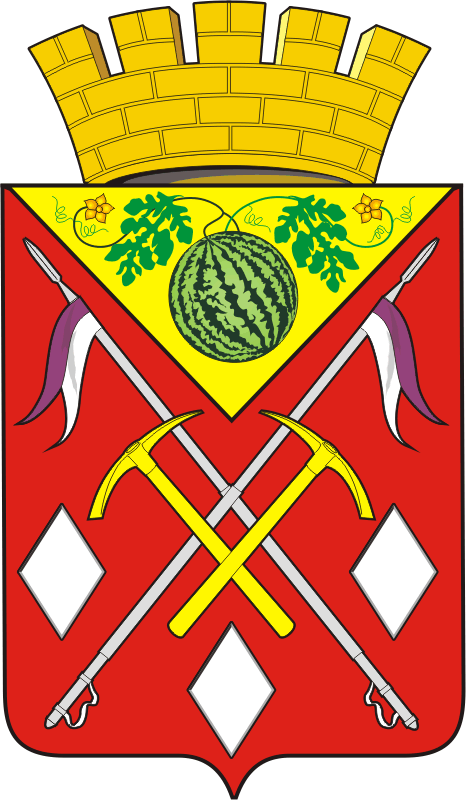 АДМИНИСТРАЦИЯ
МУНИЦИПАЛЬНОГО
ОБРАЗОВАНИЯ
СОЛЬ-ИЛЕЦКИЙ
ГОРОДСКОЙ ОКРУГ
ОРЕНБУРГСКОЙ ОБЛАСТИ
ПОСТАНОВЛЕНИЕ22.07.2022 № 1436-п  Приложение                                                         к постановлению администрации                                                  Соль-Илецкого городского округа                                                                                    от 22.07.2022 № 1436-п   Приложение № 1                                                                           к постановлению администрации                                                                           Соль-Илецкого городского округа                                                                                    от 12.02.2020 № 228-п Приложение № 1 к Порядку Приложение № 2 к Порядку                           ______________(подпись)___________________________(ФИО руководителя)Приложение №3 к Порядку№ п/пУчастник обсуждения Вопрос для обсужденияПозиция участника обсуждения *)Позиция разработчика **)Приложение № 4 к Порядку N
п/пУчастник публичных консультацийПоступившие замечания и предложенияИтоги рассмотрения замечаний и предложенийПричина отклонения замечаний и предложенийНаименование функции (полномочия, обязанности или права)Виды расходов (потенциальных доходов) бюджета Соль-Илецкого городского округаОбъем расходов и потенциальных поступлений (млн. руб.)Функция (полномочие, обязанность или право)единовременные расходыпериодические расходыпотенциальные доходыИтого единовременные расходыИтого единовременные расходыИтого периодические расходыИтого периодические расходыИтого потенциальные доходыИтого потенциальные доходыГруппа участников отношенийОписание новых или изменения содержания существующих обязанностей и ограниченийОписание и оценка видов доходов и расходов______________(подпись)____________________________(ФИО руководителя)Приложение № 5 к Порядку ______________(подпись)     ____________________(ФИО руководителя)№Наименование НПАДата начала публичных консультацийДата окончания публичных консультацийДата подготовки сводного отчетаДата подготовки заключения об оценке регулирующего воздействияОтветственное лицо за размещение уведомления о проведении публичных консультаций______________(подпись)___________________________(ФИО руководителя)N п/п I. Реквизиты нормативного правового акта муниципального образования Соль-Илецкий городской округ Оренбургской области (НПА МО) I. Реквизиты нормативного правового акта муниципального образования Соль-Илецкий городской округ Оренбургской области (НПА МО) I. Реквизиты нормативного правового акта муниципального образования Соль-Илецкий городской округ Оренбургской области (НПА МО) I. Реквизиты нормативного правового акта муниципального образования Соль-Илецкий городской округ Оренбургской области (НПА МО) I. Реквизиты нормативного правового акта муниципального образования Соль-Илецкий городской округ Оренбургской области (НПА МО) I. Реквизиты нормативного правового акта муниципального образования Соль-Илецкий городской округ Оренбургской области (НПА МО) I. Реквизиты нормативного правового акта муниципального образования Соль-Илецкий городской округ Оренбургской области (НПА МО) I. Реквизиты нормативного правового акта муниципального образования Соль-Илецкий городской округ Оренбургской области (НПА МО) I. Реквизиты нормативного правового акта муниципального образования Соль-Илецкий городской округ Оренбургской области (НПА МО) Вид документа Вид документа Наименование разработчика НПА МО Наименование разработчика НПА МО Дата принятия НПА МО Дата принятия НПА МО Номер НПА МО Номер НПА МО Наименование НПА МО 1.1. II. Предложения по участию экспертов в экспертизе НПА МО II. Предложения по участию экспертов в экспертизе НПА МО II. Предложения по участию экспертов в экспертизе НПА МО II. Предложения по участию экспертов в экспертизе НПА МО II. Предложения по участию экспертов в экспертизе НПА МО II. Предложения по участию экспертов в экспертизе НПА МО II. Предложения по участию экспертов в экспертизе НПА МО II. Предложения по участию экспертов в экспертизе НПА МО II. Предложения по участию экспертов в экспертизе НПА МО Фамилия, имя, отчество эксперта Наименование должности, наименование организации Наименование должности, наименование организации Сфера профессиональных интересов Сфера профессиональных интересов Контактные номера телефонов Контактные номера телефонов Контактные адреса электронной почты Примечания и иная контактная информация 2.1